УКРАЇНА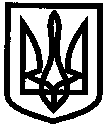 ХАРКІВСЬКА ОБЛАСТЬІЗЮМСЬКА ЗАГАЛЬНООСВІТНЯ ШКОЛА І – ІІІ СТУПЕНІВ №12ІЗЮМСЬКОЇ МІСЬКОЇ РАДИ ХАРКІВСЬКОЇ ОБЛАСТІНАКАЗ12.08.2020 											  № 63-гПро призначення відповідальних за протипожежний режимв Ізюмській загальноосвітній школі І-ІІІ ступенів № 12 Ізюмської міської ради Харківської областів 2020/2021 навчальному році	На виконання Кодексу Цивільного захисту України, Правил пожежної безпеки в Україні, затверджених наказом Міністерства внутрішніх справ України від 30 грудня 2014 року № 1417, зареєстрованих у Міністерстві юстиції України 05 березня 2015 року за № 252/26697, наказу Міністерства освіти і науки України 15 серпня 2016 року № 974 «Про затвердження Правил пожежної безпеки для навчальних закладів та установ системи освіти України», зареєстрованого в Міністерстві юстиції України 08 вересня 2016 року за № 1229/29359, та з метою збереження життя та здоров'я учасників освітнього процесуНАКАЗУЮ:1. Призначити  відповідальним за протипожежний стан ІЗОШ І-ІІІ ступенів № 12 Гончаренко Г.М., заступника директора з господарської роботи. 2. З метою проведення необхідного порядку протипожежного стану під час освітнього процесу призначити відповідальними вчителів: Шевченко Н.Т.			1-АБорщ Н.В.				1-БСніжкоО.М.				2-АМачуліна В.В.			2-БПосікун Л.М.				3-АБугай Л.І.				3-БСеплива А.М.			3-ВШкольна Н.О.			4-АРодімкіна М.В.			4-БЧорнобай М.О.			4-ВЛазукіна О.В.				5-АЛитвиненко І.М.			5-БШевченко М.А.			6-АВермійчук М.М.			6-БТкаченко Н.М.			7-АВасиленко В.П.			7-БЛевченко О.М.			8-АВасильєва Т.С.			8-БВітік О.О.				9-АГерасимова К.М.			9-БОлійник Н.В.				9-ВБойко І.В.				10-АМєлєнь І.Б.				11-АКрамаренко І.М.			спортивна зала по вул. Педагогічній,4Пивовар О.О.				спортивна зала по вул.. Київській,20Суддя В.І.				кабінет «Захист України»Конопля В.М.		майстерні трудового навчання (столярна,токарна, 		слюсарна)Шевченко А.С.			навчальна майстерня з обслуговуючих видів праціГордієнко К.О.			приміщення їдальні по вул. Київській,20Пікало Н.Д.				приміщення їдальні по вул. Педагогічній,4Гончаренко Г.М.			підсобні приміщення по вул. Педагогічній та КиївськійМалик Н.В..				кабінет директораОніщенко В.А.			кабінет заступника директорапо вул. Педагогічній,4Бугай Л.І.				кабінет заступника директорапо вул.. Київській,20Веприцька С.С.                                кабінет заступника директора з виховної роботиМєлєнь І.Б.				кабінет педагога-організатораТкаченко Н.М.			кабінет соціального педагогаЛяшенко Т.В.			канцеляріяТолста С.М.				бібліотека по вул. Педагогічній, 4Герасимова К.М.			кабінет практичного психологаГончаренко Г.М.			кабінет хіміїВермійчук М.А.			кабінет інформатики № 11 по вул. Педагогічній,4Лєвіщев Д.М.				кабінет інформатики № 16 по вул. Педагогічній,4Перевозник Ю.П.			кабінет інформатики по вул. Київській, 20Оніщенко В.А.			кабінет фізикиГончаренко Г.М.			медичний кабінетДиректор школи								Наталія МАЛИКЗ наказом ознайомлені:	Шевченко Н.Т.					Борщ Н.В.	СніжкоО.М.					Мачуліна В.В.Посікун Л.М.					Сеплива А.М.	Школьна Н.О.					Родімкіна М.В.	Чорнобай М.О.					Лазукіна О.В.		Литвиненко І.М.				Шевченко М.А.	Вермійчук М.М.				Ткаченко Н.М.	Василенко В.П.					Левченко О.М.	Васильєва Т.С.					Вітік О.О.		Герасимова К.М.				Олійник Н.В.		Бойко І.В.					Мєлєнь І.Б.		Крамаренко І.М.				Пивовар О.О.		Суддя В.І.					Конопля В.М.	Шевченко А.С.					Гордієнко К.О.	Пікало Н.Д.					Гончаренко Г.М.	Веприцька С.С.					Мєлєнь І.Б.		Ляшенко Т.В.					Толста С.М.		Перевозник Ю.П.				Оніщенко В.А.	